DODATEČNÉ INFORMACE č. 1 K VÝZVĚ K PODÁNÍ NABÍDKYZadavatel: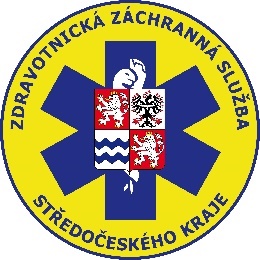 ZDRAVOTNICKÁ ZÁCHRANNÁ SLUŽBA 
STŘEDOČESKÉHO KRAJE, 
příspěvková organizaceveřejná zakázka malého rozsahu s názvem„Příprava projektové žádosti o dotaci, IROP - REACT-EU“zadávaná mimo režim zákona č. 134/2016 Sb., o zadávání veřejných zakázek (dále jen „zákon“)OBECNÉ INFORMACE O VEŘEJNÉ ZAKÁZCEInformace o zadavateliZadavatelKontaktní osoby za ZadavateleDotaz:Dobrý den,

v čestném prohlášení je uvedena doba "za poslední 3 roky". V posledních 4 letech nebyly výzvy z IROP na IZS, tj. je dosti obtížné toto splnit.

Rádi bychom požádali o prodloužení této lhůty na 5 let.

Děkuji a přeji příjemný denOdpověď:Zadavatel se rozhodl upravit Přílohu č. 5 Referenční list následovně:Příloha č. 5Referenční list
firma (účastník):……………………………………………………………………………..sídlo:………………………………………………………………………………………......IČ/DIČ:………………………………………………………………………………………..jednající:……………………………………………………………………………………....za účelem prokázání Zadavatelem požadované technické kvalifikace dle bodu 2.4 písm. a) Výzvy k podání nabídek a zadávací dokumentace, čestně prohlašuje, že poskytnul za posledních 5 let před zahájením poptávkového řízení tyto služby:V……………………dne……………..……………………………………………..podpis oprávněné osoby za účastníkatitul, jméno, příjmení, funkceUPOZORNĚNÍ: Zadavatel si bude ověřovat poskytnuté reference v referenčním listě. V případě, že uvedená reference bude klamavá nebo tato reference nebude řádně odvedena, bude každá takováto nabídka Zadavatelem vyřazena z hodnoceníOstatní text Výzvy pro podání nabídky zůstává nezměněn.Termín pro podání nabídky se prodlužuje a to do 12.4.2021 do 10:00:00 hodinZa ZZS SČK, dne 6.4.2021____________________________MUDr. Pavel Rusýředitel ZZS SČKNázev:Zdravotnická záchranná služba Středočeského kraje, p.o.Sídlo:Vančurova 1544, 272 01 KladnoIČO:75030926DIČ:CZ75030926, nejsme plátci DPHOsoba oprávněná jednat za zadavatele:MUDr. Jiří Knor Ph.D., ředitel ZZS SČK, p.o.(dále jen „Zadavatel“)(dále jen „Zadavatel“)Kontaktní osoba zástupce Zadavatele ve věcech zadávací dokumentace:Ing. Anna Blažková KozlíkováFunkce:referent veřejných zakázekEmail:asistent.ekonom@zachranka.czTel.:312 256 603Název zakázky/dodávkyCena v Kč bez DPHDoba plněníObjednatelOznačení a kontakt na osobu, u níž lze informace ověřit (e-mail, telefon)